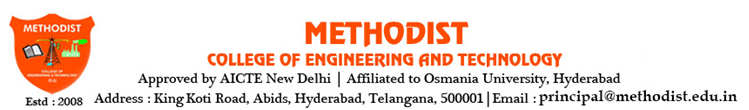 DEPARTMENT OF ELECTRONICS AND COMMUNICATION ENGINEERING COURSE DESCRIPTION FILEPREREQUISITE(S):SCHEME OF INSTRUCTIONSSCHEME OF EVALUATION& GRADINGSYLLABUSSuggestedReading:J. D. Kraus, R. J. Marhefka& Ahmad S. Khan, "Antennas and wave Propagation", McGraw-Hill, 4rth Edition, 2010. Constantine A. Balanis, "Antenna Theory: Analysis and Design", Wiley, 3rd edition, 2005Edward C. Jordan and Kenneth G. Balmain, “Electromagnetic Waves and Radiating Systems,” 2/e, PHI, 2001R.E.Collins, Antennas and Radio Propagation, Singapore: McGraw Hill, 1985. 5. R Harish and M. Sachidananda, Antennas and Wave Propagation, Oxford University Press, 2011. E – RESOURCEShttps://nptel.ac.in/courses/117107035/https://www.youtube.com/channel/UCqZQJ4600a9wIfMPbYc60OQ COURSE OBJECTIVES:Course Overview:Electronic and Communication Engineering deals with Communicationwhere antenna plays a vital role. This course allows the students to study basic parameters of antenna and understand the principle of radiation. A detailed analysis is done on linear antenna arrays and VHF, UHF antennas. The need for antenna measurements is also emphasized. An introduction to wave propagation and microwave communication is also discussed.The objectives of this course are to impart to the following to the students:To familiarize the students with the basic principles of antennas and introduce the antenna terminology.To introduce different types of wire antennas and make proficient in analytical skills for understanding practical antennas.To familiarize with the design of different types of antennas for various frequency ranges and latest developments in the practical antennas.To introduce need for antenna arrays and the concepts of measurements of antennas.To introduce the various modes of Radio Wave propagation used. COURSE OUTCOMESAfter completing this course the student will be able to: MAPPING OF COs WITH POs & PSOsCorrelation Level:  High – 3; Medium – 2; Low – 1 Gaps identified based on the mapping:1. The syllabus covers theory, concepts and problem solving using fundamental principles related to engineering knowledge only.  The Program Outcomes from 5 to 12 are not directly addressed.Plan of Action / Corrective measures:1. Teaching the antenna concepts through video animations and virtual learning sites, will help in using modern ICT tools in learning the subject effectively.  The following websites are provided for the students to watch and learn.  This addresses PO5https://www.electronics-notes.com/articles/antennas-propagation/http://www.antenna-theory.com/https://www.allaboutcircuits.com/technical-articles/antenna-basics-field-radiation-patterns-permittivity-directivity-gain/2. Team work and technical communication is encouraged by giving the student group assignments and group tasks to solve a complex problem in parts.Revised Mapping closing the gaps:CO-PO/PSO mapping JustificationMapped POs& PSOs (Direct): 		PO1, PO2, PO3, PO4, Mapped POs& PSOs (Corrective measures): PO5, P09, P10, Course outcomes:C602.1   :Illustrate the basic principles of antennas and learn the antenna terminology. (Understanding)C602.2   : Design different types of wire antennas and make proficient in analytical skills for understanding practical antennas. (Applying)C602.3: Design different types of antennas for various frequency ranges and get updated with latest developments in the practical antennas.(Creating) C302.4: Apply the principles of antennas, to design antenna arrays and measure various parameters of antennas. (Analyzing)C602.5.Identify and understand the suitable modes of Radio Wave propagation used in current practice.(Evaluating)TEACHING-LEARNING METHODOLOGY ADOPTEDChalk and Talk 								PPTs, Animations and Videos for illustrations	Group Assignment.PresentationMETHOD OFASSESSMENT OFCOs and POs:LESSON PLAN:The course plan is meant as a guideline.  There may probably be changes.Prepared by:  Mr.I.SRIKANTH,Associate  Professor, ECESignature:Date	:21 Dec, 2018HOD, EcEAcademic Year & Semester2018-19, Semester IICourse CodePC602ECCourse TitleANTENNAS AND WAVE PROPAGATIONCurriculum RegulationCBCS – OU (Affiliated Colleges)SemesterVICourse InstructorMr. I.SRIKANTH, Associate Professor, ECE DepartmentLevelCreditsSemesterPrerequisitesUG3IVEMTLLecturesTutorialsPracticalsCredits31-3S. NoComponentDurationMaximum MarksContinuous Internal Evaluation (CIE)1.Internal Examination – I60 minutes202.Internal Examination - II60 minutes20Average of the two internal exams203.Assignments-54.Quizzes-5CIE (Total)305.Semester End Examination(University Examination)3 hours70TOTAL100Marks Range85-10070 to < 8560 to < 7055 to < 6050 to < 5540 to < 50< 40AbsentGradeSABCDEFAbGrade Point10987650-UnitSyllabus DescriptionTargetHoursIIntroduction, Fundamental Concepts- Physical concept of radiation, Radiation pattern, Isotropic Radiator, Front–to-back ratio, Antenna Field Regions, Radiation Intensity, Beam Area, Beam Efficiency, Reciprocity, Directivity and Gain, Antenna Apertures, Antenna Polarization, Antenna impedance, Antenna temperature, Friis transmission equation, Retarded potential.12IICurrent Distributions, Radiation from Infinitesimal Dipole, Half wave Dipole and Quarter wave Monopole, Loop Antennas - Introduction, Small Loop, Far field pattern of circular loop with uniform current, Comparison of far fields of small loop and short dipole, Slot Antennas, Helical Antennas-Helical Geometry, Helix modes, Practical Design considerations for Monofilar Helical Antenna in Axial and Normal Modes, wideband characteristics, radiation efficiency.12IIIV-antenna, Rhombic Antenna, Yagi-Uda Antenna, Folded Dipoles & their Characteristics, Log-periodic Antenna, Aperture Antennas- Huygens' principle, Radiation from apertures, Babinet's principle, Radiation from Horns and design considerations, Parabolic Reflector and cassegrain Antennas, Lens Antennas, Micro Strip Antennas- Basic characteristics, feeding Methods, Design of Rectangular Patch Antennas, Smart Antennas- Fixed weight Beam Forming basics and Adaptive Beam forming,8IVArray of point sources, two element array with equal and unequal amplitudes, different phases, linear n- element array with uniform distribution, Broadside and End fire arrays, Principle of Pattern Multiplication, Effect of inter element phase shift on beam scanning, Binomial array. Antenna Measurements: Introduction, Antenna Test Site and sources of errors, Radiation Hazards, Patterns to be Measured, Radiation, Gain and Impedance Measurement Techniques.8VGround wave propagation, Space and Surface waves, Troposphere refraction and reflection, Duct propagation, Sky wave propagation, Regular and irregular variations in ionosphere Line of sight propagation.8Total 48CO No.Course OutcomeTaxonomyLevel602.1Illustrate the basic principles of antennas and learn the antenna terminology.Understanding602.2Design different types of wire antennas and make proficient in analytical skills for understanding practical antennas. Applying602.3Designdifferent types of antennas for various frequency ranges and get updated with latest developments in the practical antennas.Creating602.4Apply the principles of antennas, to design antenna arrays and measure various parameters of antennas.Analysing602.5Identify and understand the suitable modes of Radio Wave propagation used in current practice.Evaluating602.6Analyze the structure of atmosphere for the wave propagation AnalysePO / COPO1PO2PO3PO4PO5PO6PO7PO8PO9PO10PO11PO12PS01PSO2PSO3C602.132----------2--C602.22122--------3--C602.32222--------3--C602.432-2--------3--C602.5311---------3--C602.6221---------2--C6022.51.61.52--------2.6--PO / COPO1PO2PO3PO4PO5PO6PO7PO8PO9PO10PO11PO12PS01PSO2PSO3C602.132--1---11--2--C602.221221---11--3--C602.322221---11--3--C602.432-21---11--3--C602.5311-1---11--3--C602.6221-1---11--2--C6022.51.61.521---11--2.6--Mapping LevelJustificationPO13Definitions of all basic antenna parameters such as Radiation pattern, Polarization, Directivity, Gain, Power Beam width are the basic principles and parameters in evaluating the performance of the antenna directly contributing to knowledge.PO23The above definitions are directly supportive in understanding the problem analysis of antenna. PO51Students are encouraged in learning of basic concepts through ICT teaching-Learning resourcesPO91Group assignments and tasksPO101Group assignments and mutual presentationsMapping LevelJustificationPO12Applying the physical principle and mathematical formulas for various  types of Loop antenna to evaluate its radiation resistances- this directly enhances the engineering knowledge for problem solving.PO22Directly supportive for problem analysis PO32Designing of new antennas considering the real type problems.PO42PO51Students are encouraged in learning of basic concepts through ICT teaching-Learning resourcesPO91Group assignments and tasksPO101Group assignments and mutual presentationsMapping LevelJustificationPO22Directly dealing with enhancing problem analysis skills PO31The above is directly supportive in understanding the problem analysis..PO42PO51Students are encouraged in learning of basic concepts through ICT teaching-Learning resourcesPO91Group assignments and tasksPO101Group assignments and mutual presentationsMapping LevelJustificationPO13Directly contributing to engineering knowledge and analyzing to make appropriate choice of materials in engineering applicationsPO23Directly dealing with enhancing problem analysis skillsPO41Forms foundation principles to solve complex problems.PO51Students are encouraged in learning of basic concepts through ICT teaching-Learning resourcesPO91Group assignments and tasksPO101Group assignments and mutual presentationsMapping LevelJustificationPO13Directly enhancing engineering knowledge PO23Directly dealing with enhancing problem analysis skillsPO32Encourages comparison of different wave propagation techniques.PO42Involves interpretation skills from comparison of engineering data.PO51Students are encouraged in learning of basic concepts through ICT teaching-Learning resourcesPO91Group assignments and tasksPO101Group assignments and mutual presentationsCosRelevant PosMode of AssessmentC602.1-C602.6PO1: ENGINEERING KNOWLEDGEPO2: PROBLEM ANALYSISPO3: DESIGN/ DEVELOPMENT OF SOLUTIONSPO4: CONDUCT INVESTIGATION ON COMPLEX PROBLEMSPSO1: PROFESSIONAL COMPETENCEAssignments, Quizzes, Internal Examinations and External Examination result  C602.1-C602.6PO5: MODERN TOOL USAGEExercises to learn through ICT tools and internet websites, Usage of Excel worksheets for problem solvingC602.1-C602.6PO9: IINDIVIDUAL AND TEAM WORKPO10: COMMUNICATIONGroup Assignments, Writing skills in documenting assignments, PresentationsS.NoTopicNo. of periods requiredTeaching MethodologyUNIT-11Introduction, Fundamental concepts 1PPT2Physical concept of radiation1PPT3Radiation pattern, isotropic radiator. 1PPT4Antenna fields regions, radiation intensity1BOARD5Beam Area, Beam Efficiency, Reciprocity1BOARD6Directivity and Gain , Antenna Aperture1BOARD7Antenna polarization, antenna impedance, antenna temperature2BOARD 8Friis transmission equation, retarded potential2BOARDUNIT-210Current Distributions1BOARD11Radiation from Infinitesimal Dipole1PPT12Half wave Dipole, quarter wave monopole 2BOARD13Loop Antennas-introduction, small Loop1BOARD14Far field pattern of circular loop with uniform current1PPT15Comparison of far fields of small loop and short dipole1BOARD16Slot antennas1BOARD17Helical Antennas- helical Geometry, Helix modes2PPT/ BOARD18Practical design considerations for Monofilar helical Antenna in Axial and Normal Modes.2BOARDUNIT-319V-antenna, Rhombic Antenna1PPT20Yagi-Uda Antenna1PPT21Folded Dipoles & their characteristics1PPT22Log-Perodic Antenna1BOARD23Aperture Antennas-Huygens principle, Radiation from apertures1BOARD24Babinet’s principle1BOARD25Radiation from Horns and design considerations1BOARD26Parabolic Reflectors and cassegrain Antennas 2BOARD27Lens antenna1BOARD28Micro Strip Antennas- Characteristics , feeding methods2PPT29Design of rectangular Patch antennas1BOARD30Smart Antennas-Fixed weight Beam forming basics and Adaptive Beamforming2BOARDUNIT-431Arrays of pint sources1BOARD32Two element array with equal amplitudes1BOARD33Two element array with unequal amplitudes1BOARD34Different phases Linear n-element array with uniform distribution1BOARD35Broadside array, End fire arrays2BOARD36Principle of pattern multiplication1BOARD37Effect of inter element phase shift on beam scanning2BOARD38Binomial array , Synthesis of Antenna arrays using Schelkunoff Polynomial method, Woodward-Lawson Method2BOARD/PPTUNIT-539Ground wave propagation1BOARD/PPT40Space and surface waves1BOARD/PPT41Troposphere refraction and reflection2BOARD/PPT42Duct propagation1BOARD/PPT43Sky wave propagation2BOARD/PPT44Regular and irregular variations in ionosphere1BOARD/PPT45Line of sight propagation1BOARD/PPTTOTAL CLASSES58